                                 PM             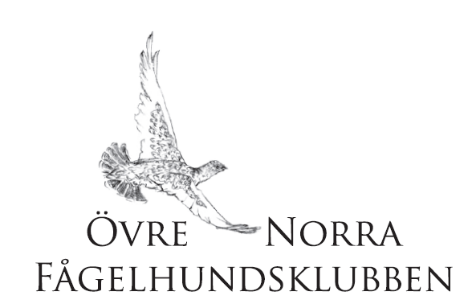 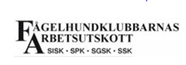 SM och Vinterfjällpokalen 12-15/4Provledare			KommissarieSofie Gidlund 		Anna Östdahl076-8002336			070-2511392 E-post: alola82@gmail.comProgram:Onsdag 12/4VFP kval 		     	Anders Gidlund, Peter Höyer	Torsdag 13/4 VFP final			Anders Gidlund, Peter HöyerFredag 14/4SM kval			Robert Olausson, Dick Edin och Thomas LindbergLördag 15/4SM Final			Tony Johansson och Peter GöranssonOBS! Skotertransport kommer eventuellt ske ut i markerna och det sker på egen risk. medtag hjälm.Upprop: KL 08:00 Samtliga dagar på bortersta parkeringen ovanför STF stugor i Abisko.Jägarmiddag: Kl 18,00 i Storstugan inne på STF. Torsdag, fredag och lördag.Prisutdelning: Kommer ske efter avslutad jägarmiddag i Storstugan inne på STF.Torsdag, fredag och lördag.ÖvrigtPreliminära startlistor anslås på ÖNFK Facebook sida och hemsidan onfk.org. Hund får inte förfölja ren.Läs Fa:s jaktprovsregler! Medlem i någon rasklubb krävs.Eventuella återbetalningar sker enligt FA:s jaktprovsregler. Skadad hund eller hund som löper skall visas upp för provledningen eller intygas med veterinärintyg. Anspråk på återbetalning av startavgift skall göras senast 1 vecka efter att provet har ägt rum.Vi ger ett stort TACK till våra sponsorer LKAB, Happy dog, Lb Golv, Eurocon, Epiroc, Däckia Kiruna, Ahlsell, Comapanyline, Sandvik, Volvo lastvagnar och Vildmarkshörnan.Varmt välkomna!Provledningen Anna och Sofie        LB GOLV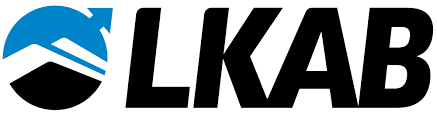 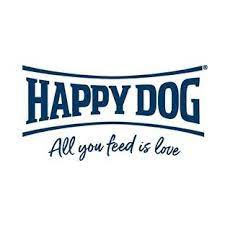 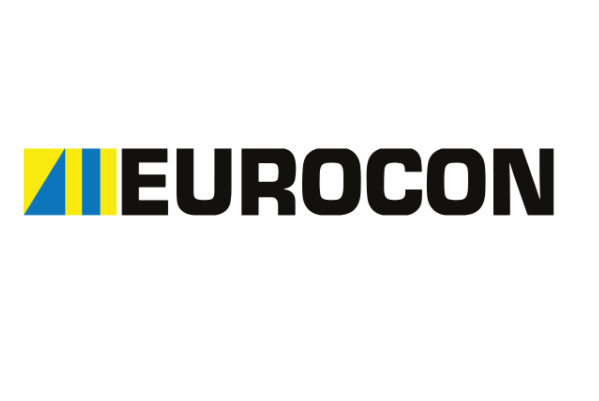 